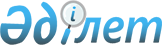 О внесении изменений в решение Алгинского районного маслихата от 29 декабря 2021 года № 130 "Об утверждении бюджета Маржанбулакского сельского округа на 2022-2024 годы"Решение Алгинского районного маслихата Актюбинской области от 3 октября 2022 года № 208
      РЕШИЛ:
      1. Внести в решение Алгинского районного маслихата "Об утверждении бюджета Маржанбулакского сельского округа на 2022-2024 годы" от 29 декабря 2021 года № 130 следующие изменения:
      пункт 1 изложить в новой редакции:
      "1. Утвердить бюджет Маржанбулакского сельского округа на 2022-2024 годы согласно приложению 1, 2 и 3 соответственно, в том числе на 2022 год в следующих объемах:
      1) доходы - 458 766,7 тысяч тенге:
      налоговые поступления - 6 380 тысяч тенге;
      неналоговые поступление - 156 тысяч тенге;
      поступления от продажи основного капитала - 500 тысяч тенге;
      поступления трансфертов – 451 730,7 тысяч тенге;
      2) затраты – 459 873,2 тысяч тенге;
      3) чистое бюджетное кредитование – 0 тенге;
      бюджетные кредиты – 0 тенге;
      погашение бюджетных кредитов – 0 тенге;
      4) сальдо по операциям с финансовыми активами – 0 тенге:
      приобретение финансовых активов – 0 тенге;
      поступления от продажи финансовых активов государства – 0 тенге;
      5) дефицит (профицит) бюджета – - 1 106,5 тысяч тенге; 
      6) финансирование дефицита (использование профицита) бюджета – 1 106,5 тысяч тенге:
      поступление займов – 0 тенге;
      погашение займов – 0 тенге;
      используемые остатки бюджетных средств – 1 106,5 тысяч тенге.";
      приложение 1 к указанному решению изложить в новой редакции согласно приложению к настоящему решению.
      2. Настоящее решение вводится в действие с 1 января 2022 года. Бюджет Маржанбулакского сельского округа на 2022 год
					© 2012. РГП на ПХВ «Институт законодательства и правовой информации Республики Казахстан» Министерства юстиции Республики Казахстан
				
      Секретарь Алгинского районного маслихата 

М. Тулеуов
Приложение к решению Алгинского районного маслихата от 3 октября 2022 года № 208Приложение 1 к решению Алгинского районного маслихата от 29 декабря 2021 года № 130
Категория
Категория
Категория
Категория
Сумма (тысяч тенге)
Класс
Класс
Класс
Сумма (тысяч тенге)
Подкласс
Подкласс
Сумма (тысяч тенге)
Наименование
Сумма (тысяч тенге)
1
2
3
4
5
I. Доходы
458 766,7
1
Налоговые поступления
6 380
01
Подоходный налог
690
2
Индивидуальный подоходный налог
690
04
Налоги на собственность
5 260
1
Налоги на имущество
202
3
Земельный налог
450
4
Налог на транспортные средства
4 558
5
Единый земельный налог
50
05
Внутренние налоги на товары, работы и услуги
430
3
Поступления за использование природных и других ресурсов
430
2
Неналоговые поступление
156
01
Доходы от государственной собственности
156
5
Доходы от аренды имущества, находящегося в государственной собственности
156
3
Поступления от продажи основного капитала
500
03
Продажа земли и нематериальных активов
500
1
Продажа земли
500
2
Продажа нематериальных активов
0
4
Поступления трансфертов
451 730,7
02
Трансферты из вышестоящих органов государственного управления
451 730,7
3
Трансферты из районного (города областного значения) бюджета
451 730,7
Функциональная группа
Функциональная группа
Функциональная группа
Функциональная группа
Функциональная группа
Сумма (тысяч тенге)
Функциональная подгруппа
Функциональная подгруппа
Функциональная подгруппа
Функциональная подгруппа
Сумма (тысяч тенге)
Администратор бюджетных программ
Администратор бюджетных программ
Администратор бюджетных программ
Сумма (тысяч тенге)
Программа
Программа
Сумма (тысяч тенге)
Наименование
Сумма (тысяч тенге)
1
2
3
4
5
6
II. Затраты
459 873,2
01
Государственные услуги общего характера
35 022
1
Представительные, исполнительные и другие органы, выполняющие общие функции государственного управления
35 022
124
Аппарат акима города районного значения, села, поселка, сельского округа
35 022
001
Услуги по обеспечению деятельности акима города районного значения, села, поселка, сельского округа
34 633
022
Капитальные расходы государственного органа
389
07
Жилищно-коммунальное хозяйство
110 023,9
3
Благоустройство населенных пунктов
110 023,9
124
Аппарат акима города районного значения, села, поселка, сельского округа
110 023,9
008
Освещение улиц внаселенных пунктах
18 916
009
Обеспечение санитарии населенных пунктов
1 339,3
011
Благоустройство и озеленение населенных пунктов
89 768,6
12
Транспорт и коммуникации
314 827,1
1
Автомобильный транспорт
314 827,1
124
Аппарат акима города районного значения, села, поселка, сельского округа
314 827,1
013
Обеспечение функционирования автомобильных дорог в городах районного значения, селах, поселках, сельских округах
33 503
045
Капитальный и средний ремонт автомобильных дорог в городах районного значения, селах, поселках, сельских округах
281 324,1
15
Трансферты
0,2
1
Трансферты
0,2
124
Аппарат акима города районного значения, села, поселка, сельского округа
0,2
048
Возврат неиспользованных (недоиспользованных) целевых трансфертов
0,2
III.Чистое бюджетное кредитование
0
Бюджетные кредиты
0
Категория
Категория
Категория
Категория
Сумма (тысяч тенге)
Класс
Класс
Класс
Сумма (тысяч тенге)
Подкласс
Подкласс
Сумма (тысяч тенге)
Наименование
Сумма (тысяч тенге)
1
2
3
4
5
5
Погашение бюджетных кредитов
0
01
Погашение бюджетных кредитов
0
1
Погашение бюджетных кредитов, выданных из государственного бюджета
0
Функциональная группа
Функциональная группа
Функциональная группа
Функциональная группа
Функциональная группа
Сумма (тысяч тенге)
Функциональная подгруппа
Функциональная подгруппа
Функциональная подгруппа
Функциональная подгруппа
Сумма (тысяч тенге)
Администратор бюджетных программ
Администратор бюджетных программ
Администратор бюджетных программ
Сумма (тысяч тенге)
Программа
Программа
Сумма (тысяч тенге)
Наименование
Сумма (тысяч тенге)
1
2
3
4
5
6
IV. Сальдо по операциям с финансовыми активами
0
Приобретение финансовых активов
0
V. Дефицит (профицит) бюджета
-1 106,5
VI. Финансирование дефицита (использование профицита) бюджета
1 106,5
Категория
Категория
Категория
Категория
Сумма (тысяч тенге)
Класс
Класс
Класс
Сумма (тысяч тенге)
Подкласс
Подкласс
Сумма (тысяч тенге)
Наименование
Сумма (тысяч тенге)
1
2
3
4
5
7
Поступления займов
0
01
Внутренние государственные займы
0
2
Договоры займа
0
Функциональная группа
Функциональная группа
Функциональная группа
Функциональная группа
Функциональная группа
Сумма (тысяч тенге)
Функциональная подгруппа
Функциональная подгруппа
Функциональная подгруппа
Функциональная подгруппа
Сумма (тысяч тенге)
Администратор бюджетных программ
Администратор бюджетных программ
Администратор бюджетных программ
Сумма (тысяч тенге)
Программа
Программа
Сумма (тысяч тенге)
Наименование
Сумма (тысяч тенге)
1
2
3
4
5
6
16
Погашение займов
0
1
Погашение займов
0
Категория
Категория
Категория
Категория
Сумма (тысяч тенге)
Класс
Класс
Класс
Сумма (тысяч тенге)
Подкласс
Подкласс
Сумма (тысяч тенге)
Наименование
Сумма (тысяч тенге)
1
2
3
4
5
8
Используемые остатки бюджетных средств
1 106,5
01
Остатки бюджетных средств
1 106,5
1
Свободные остатки бюджетных средств
1 106,5